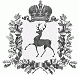 СЕЛЬСКИЙ СОВЕТ СТАРОРУДКИНСКОГО СЕЛЬСОВЕТА ШАРАНГСКОГО МУНИЦИПАЛЬНОГО РАЙОНА НИЖЕГОРОДСКОЙ ОБЛАСТИРЕШЕНИЕ 26.10.2018											№15О внесении изменений в решение сельского Совета Старорудкинского сельсовета от 16.12.2016г №30«Об утверждении Положения о муниципальной службе вСтарорудкинском сельсовете Шарангского муниципального района»В целях приведения в соответствие с Федеральным законом от 03.08.2018 N 307-ФЗ «О внесении изменений в отдельные законодательные акты Российской Федерации в целях совершенствования контроля за соблюдением законодательства Российской Федерации о противодействии коррупции», сельский Совет решил:1. Внести в решение сельского Совета Старорудкинского сельсовета от 16.12.2016г № 30 «Об утверждении Положения о муниципальной службе в Старорудкинском сельсовете Шарангского муниципального района» (далее – решение) прилагаемые изменения.2. Настоящее решение вступает в силу со дня его принятия.Глава местного самоуправления					Н.Н.ЛежнинаПриложение к решению сельского Совета Старорудкинского сельсовета Шарангского муниципального района Нижегородской области от 26.10.2018 №15 Изменения в решение сельского Совета Старорудкинского сельсовета от 16.12.2016г № 30 «Об утверждении Положения о муниципальной службе в Старорудкинском сельсовете Шарангского муниципального района» (далее – решение) В Положении о муниципальной службе в Старорудкинском сельсовете Шарангского муниципального района, утвержденном решением:1. Пункт 1 части 1 статьи 12:1.1. после слов «с разрешения представителя нанимателя (работодателя)» дополнить словами «, которое получено»;1.2. слова «случаев, предусмотренных федеральными законами, и случаев, если участие в управлении организацией осуществляется в соответствии с законодательством Российской Федерации от имени органа местного самоуправления» заменить словами «представления на безвозмездной основе интересов муниципального образования в органах управления и ревизионной комиссии организации, учредителем (акционером, участником) которой является муниципальное образование, в соответствии с муниципальными правовыми актами, определяющими порядок осуществления от имени муниципального образования полномочий учредителя организации или управления находящимися в муниципальной собственности акциями (долями участия в уставном капитале); иных случаев, предусмотренных федеральными законами»;2. часть 4 статьи 30 дополнить пунктом 2.1 следующего содержания:«2.1) доклада специалиста, ответственного за профилактику коррупционных и иных правонарушений о совершении коррупционного правонарушения, в котором излагаются фактические обстоятельства его совершения, и письменного объяснения муниципального служащего только с его согласия и при условии признания им факта совершения коррупционного правонарушения (за исключением применения взыскания в виде увольнения в связи с утратой доверия);».